During the period from 11/01/2019 to 11/30/2019 the Commission accepted applications to assign call signs to, or change the call signs of the following broadcast stations. Call Signs Reserved for Pending Sales Applicants New or Modified Call SignsPUBLIC NOTICE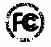 PUBLIC NOTICEReport No. 633Media Bureau Call Sign Actions12/10/2019Call SignServiceRequested ByCityStateFile-NumberFormer Call SignKDVYFMHOUSTON CHRISTIAN BROADCASTERS, INC.CROCKETTTX20191007AAJKBPCRow NumberEffective DateCall SignServiceAssigned ToCityStateFile NumberFormer Call Sign111/01/2019WCHK-FMFMFM RADIO LICENSES, LLCMILFORDDEWNCL211/01/2019WNCLAMFM RADIO LICENSES, LLCMILFORDDEWYUS311/02/2019KPIF-LDLDVENTURA MEDIA COMMUNICATIONS, LLCTWIN FALLSIDKVUT-LD411/02/2019KVUI-LDLDVENTURA MEDIA COMMUNICATIONS LLCTWIN FALLSIDK26LN-D511/04/2019KBCDFMESCHATON FOUNDATIONSANTA CRUZCAKZJV611/04/2019KBGVAMSAN LUIS VALLEY BROADCASTING, INC.MONTE VISTACOKSLV711/06/2019KPCR-LPFLCENTRAL COAST MEDIA EDUCATION FOUNDATIONSANTA CRUZCAKYTH-LP811/06/2019WJCFAMNEW BEGINNINGS MOVEMENT, INC.MUNCIEINWRFM911/06/2019WNAP-FMFMNEW BEGINNINGS MOVEMENT, INC.MORRISTOWNINWNPP1011/07/2019KDSP-FMFMMEKADDESH GROUP CORPORATIONSPURTX20151013AJENew1111/07/2019KEVK-FMFMMEKADDESH GROUP CORPORATIONSANDERSONTX20151013AIXNew1211/07/2019KEVM-FMFMMEKADDESH GROUP CORPORATIONJUNCTIONTX20151013AJBNew1311/07/2019KEVQ-FMFMMEKADDESH GROUP CORPORATIONCROSBYTONTX20151013AIYNew1411/07/2019KWFG-FMFMMEKADDESH GROUP CORPORATIONKNOX CITYTX20151013AJCNew1511/11/2019KOAQAMLEGACY COMMUNICATIONS, LLCSCOTTSBLUFFNEKOLT1611/11/2019KOLTAMLEGACY COMMUNICATIONS, LLCTERRYTOWNNEKOAQ1711/13/2019WFMV-FMFMGLORY COMMUNICATIONS, INC.SOUTH CONGAREESCWFMV1811/15/2019KOBQFMRADIO LICENSE HOLDING CBC, LLCALBUQUERQUENMKKOB-FM1911/15/2019WSJU-LPLPINTERNATIONAL BROADCASTING CORPORATIONCEIBAPRWIVE-LP2011/22/2019WBKVFMEDUCATIONAL MEDIA FOUNDATIONBUFFALONYWFBF2111/22/2019WLWBFMEDUCATIONAL MEDIA FOUNDATIONLAWRENCEBURGTNWBKV2211/26/2019WPFQFMPRETORIA FIELDS COLLECTIVE MEDIA, LLCSYLVESTERGABALH-20191016AAGWNUQ2311/28/2019KEKRAMM&M BROADCASTERS, LTD.MEXIATXKLRK2411/29/2019WFGMAMAJG CORPORATIONMORGANTOWNWVWCLG-F C C-